附件2：交通指南一、浙江君尚饭店    1、杭州市西湖区三墩镇灯彩街539号。2、酒店电话：0571-88006868。二、交通指南酒店最近的地铁站为墩祥街地铁站，距离地铁站 1.8km。酒店距离火车站杭州城站 13.8km，杭州东站 14.0km，余杭站 22.5km，杭州南站 27.2km。酒店距离萧山国际机场 36.5km。三、参考地图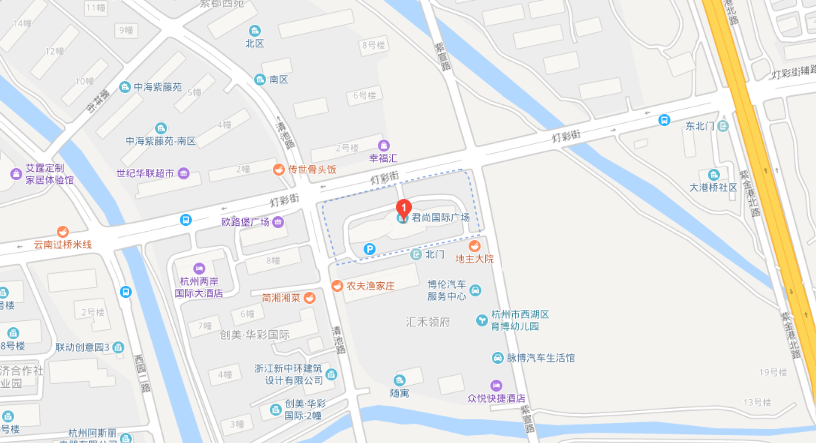 